Alien vs Predator- Requiem (2007)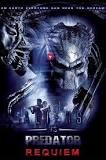 Grown–up’s Movie:HISHERAVG1. Appropriate levels of sexuality?1010102. Appropriate levels of language?9993. Appropriate levels of violence?6664. Entertainment value for females?5555. Entertainment value for males?77.57.256. Teaching moments, role models, moral of story?7777. Is it a “classic”? (Replay value?)77.57.258. Audio/Visual effects?7779. Not too cliché (unique and witty, not too slapstick)77710. Climax/Resolution/Ending?777GRAND TOTALS:72.5